Тверская региональная общественная организация
«Ассоциация учителей и преподавателей математики Тверской области»(официальный сайт:  http://matem-tver.3dn.ru)                приглашает Вас принять участие в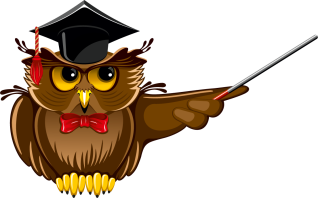 ТРЕТЬЕМ  ОТКРЫТОМ РЕГИОНАЛЬНОМ КОНКУРСЕ                        «НОВЫЕ ИДЕИ –  2019»Конкурс профессионального мастерства учителей математики «Новые идеи» проводится в целях:повышения  качества  образования; повышения профессионального мастерства  педагогов; совершенствования научно-методического обеспечения образователь-но-воспитательного процесса; выявления и распространения передового педагогического опыта; внедрения и распространения современных инновационных образовательных технологий в практику учебно-воспитательного процесса; поддержки творческих педагогов и подъема престижа учительской профессии. Задачами конкурса являются:1)	выявление лучших авторских разработок; 2)	обобщение и распространение передового педагогического опыта. Организаторы проведения конкурса: Министерство образования Тверской области, Тверская региональная общественная организация «Ассоциация учителей и преподавателей математики Тверской области».Конкурс проводится по следующим номинациям: Номинация 1 – «Лучшая разработка урока» Номинация 2 – «Внеурочное мероприятие по математике»Номинация 3 – «Методическая разработка»Номинация 4-  «Педагогический проект»Конкурс проводится в три этапа.Сроки проведения  конкурсаДокументы, необходимые для участия в конкурсеЗаявка-анкета и конкурсная работа (высылаются в одном файле по электронной почте на адрес  eljvkz88@mail.ru).Форма заявки-анкеты и требования к ее оформлению (все поля обязательны для заполнения!)ЗАЯВКА-АНКЕТАНА УЧАСТИЕ В ПЕРВОМ ОТКРЫТОМ РЕГИОНАЛЬНОМ           КОНКУРСЕ «НОВЫЕ ИДЕИ – 2019»В случае, если участник принимает участие в двух номинациях, заявка оформляется отдельно по каждой номинации (высылается в одном письме!).Правила участия в конкурсеВ конкурсе могут принять участие учителя математики общеобразовательных учреждений, преподаватели средних специальных и высших учебных заведений, студенты математических  и педагогических специальностей и направлений подготовки.Предложенные на конкурс уроки и внеурочные внеклассные  материалы должны быть ориентированы на использование их в учебно-воспитательном процессе. Подавая заявку-анкету, участники конкурса гарантируют Оргкомитету, что представленные разработки являются авторскими и не заимствованы из других источников (соблюдение прав третьих лиц!).После получения заявки-анкеты участникам конкурса по электронной почте высылается письмо, в котором сообщается о принятии или отклонении работы.Требования к конкурсным работамВ конкурсе принимают участие методические разработки, направленные на достижение результатов, предусмотренных ФГОС.При   оценке   конкурсных   работ   учитывается   соответствие требованиям ФГОС ООО:реализация  деятельностного подхода; применение современных образовательных технологий; создание условий для активной самостоятельной деятельности обучающихся; использование информационно-коммуникационных технологий; демонстрация результативности мероприятия, применение современных средств и способов оценивания.Требования по оформлению конкурсной работыТекст работы должен быть набран на компьютере с использованием гарнитуры Times New Roman шрифтом размером 14  с одинарным интервалом. Формат абзаца: полное выравнивание («по ширине»), абзацный отступ –  от левой границы текста, одинаковый по всему тексту. Поля по  со всех сторон.Все работы проходят проверку через систему «АНТИПЛАГИАТ». В случае выявления степени авторства (уникальности) текста менее 40% работа с участия в конкурсе снимается.Оценка конкурсных работ1.	Экспертная оценка представленных конкурсных работ осуществляется конкурсной комиссией, состав которой формируется из числа членов «Ассоциации  учителей  и преподавателей Тверской области». 	2. Критерии оценки конкурсных работ:соответствие содержания методической разработки требованиям, предъявляемым к содержанию, структуре и оформлению;педагогическая целесообразность и рациональность выбранных методических приёмов изложения материала, организации образовательного процесса, использования технических и информационных средств обучения;четкое описание используемых педагогических методов, форм и приемов; показ результативности уроков, соответствие содержания урока (внеклассного мероприятия) заявленным целям и задачам;создание условий для активной учебной и творческой деятельности детей; 3. При определении степени соответствия конкурсной работы каждому из критериев используется пятибалльная система оценки. Общая оценка складывается из баллов по каждому критерию.Для определения призеров и победителей конкурса экспертные оценки усредняются с учетом мнений всех членов жюри. Итоговый протокол (итоги конкурса) рассылается участникам по электронным адресам, указанным в заявке-анкете после 10 апреля 2019 года.Финансовые условия участия в КонкурсеУчастие в конкурсе не предполагает оплату какого-либо организационного взноса. Контакты:Член Координационного совета Ассоциации		Цапиева Тамара Васильевна eljvkz88@mail.ruПредседатель Ассоциации				Голубев Александр Анатольевич golalan@mail.ru Вопросы по конкурсу следует направлять по электронной почте eljvkz88@mail.ruЭтапыСроки1. Основной (отправка заявки и конкурсной работы, экспертиза конкурсных работ)11 февраля 2019 г. –                       20 марта 2019 г.2. Заключительный (подведение итогов конкурса)21 марта 2019 г. –                       1 апреля 2019 г.3.  Рассылка и публикация на сайте организации итогового протокола10 апреля 2019 г.Фамилия Имя Отчество участникаНаименование номинацииПолное наименование  (без сокращения) места работы/учебы)Должность Почтовый адрес участникаТелефонЕ-mail